                                                                                                                                 “Azərbaycan Xəzər Dəniz Gəmiçiliyi”			                       			 	Qapalı Səhmdar Cəmiyyətinin 					       			“ 01 ”  Dekabr 2016-cı il tarixli		“216” nömrəli əmri ilə təsdiq edilmişdir.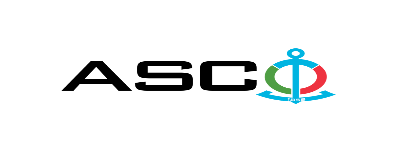           “Azərbaycan Xəzər Dəniz Gəmiçiliyi” Qapalı Səhmdar Cəmiyyəti   ASCO-nun gəmilərinə tələb olunan burazların satalınması məqsədilə açıq müsabiqə elan edir:Müsabiqə №AM079/2022(İddiaçı iştirakçının blankında)AÇIQ MÜSABİQƏDƏ İŞTİRAK ETMƏK ÜÇÜN MÜRACİƏT MƏKTUBU___________ şəhəri                                                                         “__”_______20_-ci il___________№           							                                                                                          ASCO-nun Satınalmalar Komitəsinin Sədricənab C.Mahmudluya,Hazırkı məktubla [iddiaçı podratçının tam adı göstərilir] (nin,nun,nın) ASCO tərəfindən “__________”ın satın alınması ilə əlaqədar elan edilmiş [iddiaçı tərəfindən müsabiqənin nömrəsi daxil edilməlidir]nömrəli açıq  müsabiqədə iştirak niyyətini təsdiq edirik.Eyni zamanda [iddiaçı podratçının tam adı göstərilir] ilə münasibətdə hər hansı ləğv etmə və ya müflislik prosedurunun aparılmadığını, fəaliyyətinin dayandırılmadığını və sözügedən satınalma müsabiqəsində iştirakını qeyri-mümkün edəcək hər hansı bir halın mövcud olmadığını təsdiq edirik. Əlavə olaraq, təminat veririk ki, [iddiaçı podratçının tam adı göstərilir] ASCO-ya aidiyyəti olan şəxs deyildir.Tərəfimizdən təqdim edilən sənədlər və digər məsələlərlə bağlı yaranmış suallarınızı operativ cavablandırmaq üçün əlaqə:Əlaqələndirici şəxs: Əlaqələndirici şəxsin vəzifəsi: Telefon nömrəsi: E-mail: Qoşma: İştirak haqqının ödənilməsi haqqında bank sənədinin əsli – __ vərəq.________________________________                                   _______________________                   (səlahiyyətli şəxsin A.A.S)                                                                                                        (səlahiyyətli şəxsin imzası)_________________________________                                                                  (səlahiyyətli şəxsin vəzifəsi)                                                M.Y.                                            MALLARIN SİYAHISI:Müsabiqədə qalib elan olunan iddiaçı şirkət ilə satınalma müqaviləsi bağlanmamışdan öncə ASCO-nun Satınalmalar qaydalarına uyğun olaraq iddiaçının yoxlanılması həyata keçirilir.    Həmin şirkət bu linkə http://asco.az/sirket/satinalmalar/podratcilarin-elektron-muraciet-formasi/ keçid alıb xüsusi formanı doldurmalı və ya aşağıdakı sənədləri təqdim etməlidir:Şirkətin nizamnaməsi (bütün dəyişikliklər və əlavələrlə birlikdə)Kommersiya hüquqi şəxslərin reyestrindən çıxarışı (son 1 ay ərzində verilmiş)Təsisçi hüquqi şəxs olduqda, onun təsisçisi haqqında məlumatVÖEN ŞəhadətnaməsiAudit olunmuş mühasibat uçotu balansı və ya vergi bəyannaməsi (vergi qoyma sistemindən asılı olaraq)/vergi orqanlarından vergi borcunun olmaması haqqında arayışQanuni təmsilçinin şəxsiyyət vəsiqəsiMüəssisənin müvafiq xidmətlərin göstərilməsi/işlərin görülməsi üçün lazımi lisenziyaları (əgər varsa)Qeyd olunan sənədləri təqdim etməyən və ya yoxlamanın nəticəsinə uyğun olaraq müsbət qiymətləndirilməyən şirkətlərlə müqavilə bağlanılmır və müsabiqədən kənarlaşdırılır. Müsabiqədə iştirak etmək üçün təqdim edilməli sənədlər:Müsabiqədə iştirak haqqında müraciət (nümunə əlavə olunur);İştirak haqqının ödənilməsi barədə bank sənədi;Müsabiqə təklifi; Malgöndərənin son bir ildəki (əgər daha az müddət fəaliyyət göstərirsə, bütün fəaliyyət dövründəki) maliyyə vəziyyəti barədə bank sənədi;Azərbaycan Respublikasında vergilərə və digər icbari ödənişlərə dair yerinə yetirilməsi vaxtı keçmiş öhdəliklərin, habelə son bir il ərzində (fəaliyyətini dayandırdığı müddət nəzərə alınmadan) vergi ödəyicisinin Azərbaycan Respublikasının Vergi Məcəlləsi ilə müəyyən edilmiş vəzifələrinin yerinə yetirilməməsi hallarının mövcud olmaması barədə müvafiq vergi orqanlarından arayış.İlkin mərhələdə müsabiqədə iştirak haqqında müraciət (imzalanmış və möhürlənmiş) və iştirak haqqının ödənilməsi barədə bank sənədi (müsabiqə təklifi istisna olmaqla) ən geci  25 Aprel 2022-ci il, Bakı vaxtı ilə saat 17:00-a qədər Azərbaycan, rus və ya ingilis dillərində “Azərbaycan Xəzər Dəniz Gəmiçiliyi” Qapalı Səhmdar Cəmiyyətinin ( “ASCO” və ya “Satınalan təşkilat”) yerləşdiyi ünvana və ya Əlaqələndirici Şəxsin elektron poçtuna göndərilməlidir, digər sənədlər isə müsabiqə təklifi zərfinin içərisində təqdim edilməlidir.   Satın alınması nəzərdə tutulan mal, iş və xidmətlərin siyahısı (təsviri) əlavə olunur.İştirak haqqının məbləği və Əsas Şərtlər Toplusunun əldə edilməsi:Müsabiqədə iştirak etmək istəyən iddiaçılar aşağıda qeyd olunmuş məbləğdə iştirak haqqını ASCO-nun bank hesabına ödəyib (ödəniş tapşırığında müsabiqə keçirən təşkilatın adı, müsabiqənin predmeti dəqiq göstərilməlidir), ödənişi təsdiq edən sənədi birinci bölmədə müəyyən olunmuş vaxtdan gec olmayaraq ASCO-ya təqdim etməlidir. Bu tələbləri yerinə yetirən iddiaçılar satınalma predmeti üzrə Əsas Şərtlər Toplusunu elektron və ya çap formasında əlaqələndirici şəxsdən elanın IV bölməsində göstərilən tarixədək həftənin istənilən iş günü saat 08:00-dan 17:00-a kimi ala bilərlər.İştirak haqqının məbləği (ƏDV-siz): 50 AZNIştirak haqqı manat və ya ekvivalent məbləğdə ABŞ dolları və AVRO ilə ödənilə bilər.  Hesab nömrəsi: İştirak haqqı ASCO tərəfindən müsabiqənin ləğv edilməsi halı istisna olmaqla, heç bir halda geri qaytarılmır.Müsabiqə təklifinin təminatı :Müsabiqə təklifi üçün təklifin qiymətinin azı 1 (bir) %-i həcmində bank təminatı (bank qarantiyası) tələb olunur. Bank qarantiyasının forması Əsas Şərtlər Toplusunda göstəriləcəkdir. Bank qarantiyalarının əsli müsabiqə zərfində müsabiqə təklifi ilə birlikdə təqdim edilməlidir. Əks təqdirdə Satınalan Təşkilat belə təklifi rədd etmək hüququnu özündə saxlayır. Qarantiyanı vermiş maliyyə təşkilatı Azərbaycan Respublikasında və/və ya beynəlxalq maliyyə əməliyyatlarında qəbul edilən olmalıdır. Satınalan təşkilat etibarlı hesab edilməyən bank qarantiyaları qəbul etməmək hüququnu özündə saxlayır.Satınalma müsabiqəsində iştirak etmək istəyən şəxslər digər növ təminat (akkreditiv, qiymətli kağızlar, satınalan təşkilatın müsabiqəyə dəvət sənədlərində göstərilmiş xüsusi hesabına  pul vəsaitinin köçürülməsi, depozitlər və digər maliyyə aktivləri) təqdim etmək istədikdə, təminat növünün mümkünlüyü barədə Əlaqələndirici Şəxs vasitəsilə əvvəlcədən ASCO-ya sorğu verməlidir və razılıq əldə etməlidir. Müqavilənin yerinə yetirilməsi təminatı satınalma müqaviləsinin qiymətinin 5 (beş) %-i məbləğində tələb olunur.Hazırki satınalma əməliyyatı üzrə Satınalan Təşkilat tərəfindən yalnız malların anbara təhvil verilməsindən sonra ödənişinin yerinə yetirilməsi nəzərdə tutulur, avans ödəniş nəzərdə tutulmamışdır.Müqavilənin icra müddəti: Mallara təcili təlabat yarandığından çatdırılma müddəti 10 gün ərzində nəzərdə tutulmuşdur.Müsabiqə təklifinin təqdim edilməsinin son tarixi və vaxtı:Müsabiqədə iştirak haqqında müraciəti və iştirak haqqının ödənilməsi barədə bank sənədini birinci bölmədə qeyd olunan vaxta qədər təqdim etmiş iştirakçılar, öz müsabiqə təkliflərini bağlı zərfdə (1 əsli və 1 surəti olmaqla) 05 May 2022-ci il, Bakı vaxtı ilə saat 17:00-a qədər ASCO-ya təqdim etməlidirlər.Göstərilən tarixdən və vaxtdan sonra təqdim olunan təklif zərfləri açılmadan geri qaytarılacaqdır.Satınalan təşkilatın ünvanı:Azərbaycan Respublikası, Bakı şəhəri, AZ1003 (indeks), Bakı şəhəri Mikayıl Hüseynov küçəsi 2 ASCO-nun Satınalmalar Komitəsi.Əlaqələndirici şəxs:Vüqar CəlilovASCO-nun Satınalmalar Departameninin aparıcı mütəxəssisiTelefon nömrəsi: +99451 229 62 79Elektron ünvan: vuqar.calilov@asco.az, tender@asco.azHüquqi məsələlər üzrə:Telefon nömrəsi: +994 12 4043700 (daxili: 1262)Elektron ünvan: tender@asco.az Müsabiqə təklif zərflərinin açılışı tarixi, vaxtı və yeri:Zərflərin açılışı 06 May 2022-ci il tarixdə, Bakı vaxtı ilə saat 16:00-da  elanın V bölməsində göstərilmiş ünvanda baş tutacaqdır. Zərflərin açılışında iştirak etmək istəyən şəxslər iştirak səlahiyyətlərini təsdiq edən sənədi (iştirakçı hüquqi və ya fiziki şəxs tərəfindən verilmiş müvafiq etibarnamə) və şəxsiyyət vəsiqələrini müsabiqənin baş tutacağı tarixdən ən azı yarım saat qabaq Satınalan Təşkilata təqdim etməlidirlər.Müsabiqənin qalibi haqqında məlumat:Müsabiqə qalibi haqqında məlumat ASCO-nun rəsmi veb-səhifəsinin “Elanlar” bölməsində yerləşdiriləcəkdir.№Materialların adıÖlçü  vahidiMiqdarıXDND Atlet-24  gəmisi üçün 10052628, 100526771Polad buraz Ø 34mm-WS-6x31-Ao-z/s-n-11-g-160metr 3102Sinklənmiş polad buraz Ø26mm-WS-6x36-Ao z/s-n-11-g-160metr 3653Arxa löbər bucurqadın polad içlikli burazı, sağ bururqanlı.ГОСТ-3077-80 Ø-36 mmmetr 2004Polad buraz Ø-16 mm, 110 metr. (başlıqsız) Г-ВК-Ж-Н-Р-Т 1770Qost 7668-80 ədəd1XDND İ.Kərimov  gəmisi üçün 100527295Polad buraz Ø-8 mm (başlıqsız) (kanat 8-H qost 3071-88 6x37 (1+6+12+18)+1)metr 506Sıxıcı (zajim) 8 mmədəd32XDND V.Cəfərov gəmisi üçün 100527297Polad buraz Ø-32 mm, 10 metr,9 ton (iki başı halqa Ø-700 mm) Г-ВК-Ж-Н-Р-Т 1770 Qost 7668-80ədəd88Polad buraz Ø-28 mm, 10 metr,7 ton (iki başı halqa Ø-700 mm) Г-ВК-Ж-Н-Р-Т 1770 Qost 7668-80ədəd49Polad buraz Ø-28 mm, 8 metr,7 ton (iki başı halqa Ø-700 mm) Г-ВК-Ж-Н-Р-Т 1770 Qost 7668-80ədəd410Polad buraz Ø-28 mm, 6 metr,7 ton (iki başı halqa Ø-700 mm) Г-ВК-Ж-Н-Р-Т 1770 Qost 7668-80ədəd411Polad buraz Ø-22 mm, 10metr,4 ton (iki başı halqa Ø-700 mm) Г-ВК-Ж-Н-Р-Т 1770 Qost 7668-80ədəd812Polad buraz Ø-22 mm, 6metr,4 ton (iki başı halqa Ø-700 mm) Г-ВК-Ж-Н-Р-Т 1770 Qost 7668-80ədəd613Polad buraz Ø-22 mm, 4metr,4 ton (iki başı halqa Ø-700 mm) Г-ВК-Ж-Н-Р-Т 1770 Qost 7668-80ədəd414Polad buraz Ø-32 mm,14metr,9 ton (iki başı halqa Ø-700 mm) Г-ВК-Ж-Н-Р-Т 1770 Qost 7668-80ədəd415Polad buraz Ø-32 mm, 8 metr,9 ton (iki başı halqa Ø-700 mm) Г-ВК-Ж-Н-Р-Т 1770 Qost 7668-80ədəd4XDND ÜE-639  üçün 1005275016Polad buraz Ø-32 mm, 150 metr . (iki başı kouşlu Ø-30 sm) Г-ВК-Ж-Н-Т-1170 гост 7669-80ədəd217Polad buraz Ø-40 mm, 15 metr . (iki başı kouşlu Ø-30 sm) Г-ВК-Ж-Н-Т-1170 гост 7669-80ədəd118Yedək üçün üçbucaq lövhə (manki feys) 50 ton EN-10204ədəd119Bənd 50 tonluq DİN-833ədəd120Bənd 35 tonluq DİN-833ədəd4XDND MPK-460 gəmisi üçün 1005275321Birləşdirici bənd Ø-17,5 mm. (2-ci kateqoriya)ədəd422Lövbər smıçkası Ø-17,5 mm (2-ci kateqoriya)ədəd223Lövbər skabası Ø-24,5 mm. (2-ci kateqoriya)ədəd2XDND Atlet-5 gəmisi üçün 1005289824Pauk 4 burazdan ibarət: Buraz Ø-22 mm, L=4,0 metr 4 ədəd. başlığı (bənd) 10 tonluq. Oqon 30 sm, kouşsuzədəd1XDND Şirvan gəmisi üçün 1005289825Yük qaldırmaq üçün polad buraz Ø-28 mm, 12 m. (2 başı oqon Ø-700 mm) Г-ВК-Ж-Н-Р-Т 1770 Qost 7668-80ədəd4XDND M.Süleymanov gəmisi üçün 1005289826Polad buraz Ø-8 mm, 30 metr, (başlıqsız) Г-ВК-Ж--Н-Т-1770  Qost 7665-80ədəd1DND Professor Gül gəmisi üçün 10052889,1005282227Polad  buraz 26 mm - ГЛ-ВК-Ж-Н-Р-Т 1770 (kovş petlə ilə) 70 metrədəd228Polad buraz 18 mm - ГЛ-ВК-Ж-Н-РТ1770ГОСТ 766880 (sinklənmiş) 175 metrədəd229Polad buraz 14 mm - ГЛ-ВК-Ж-Н-РТ1770ГОСТ 766880 (sinklənmiş) 70 metrədəd230Polad buraz 13 mm - ГЛ-ВК-Ж-Н-РТ1770ГОСТ 766880 (sinklənmiş) 70 metrədəd231Polad buraz 4 mm - ГЛ-ВК-Ж-Н-РТ1770ГОСТ 766880 (sinklənmiş) 40 metrədəd2